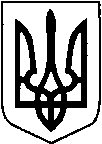 КИЇВСЬКА ОБЛАСТЬТЕТІЇВСЬКА МІСЬКА РАДАVІІІ СКЛИКАННЯ                                            ОДИНАДЦЯТА     СЕСІЯ                                     ПРОЕКТ  Р І Ш Е Н Н Я
02.11. 2021 р.                                   №   -11-VIIІ
Про внесення змін до рішення сесіїТетіївської міської ради           В інтересах Тетіївської міської  територіальної громади та керуючись ст. 288 Податкового кодексу України, Законом України «Про місцеве самоврядування» Тетіївська міська рада                                                   В И Р І Ш И Л А : 1. Відмінити в рішенні першого пленарного засідання  10 сесії 8 скликання Тетіївської міської ради  №450-10-VIIІ «Про затвердження технічних документацій з нормативної грошової оцінки земельних ділянок, які розташовані на території Тетіївської міської ради» пункт 2:   «Затвердити розроблену ТОВ «Тандем Експерт»  технічну документацію з     нормативної грошової оцінки земельної ділянки  14.02 - для розміщення,     будівництва, експлуатації та обслуговування будівель і  споруд  об’єктів     передачі  електричної  та  теплової   енергії  в  с.Кашперівка     вул.Урожайна,1-А площею 0,0700  га  кадастровий    номер 3224683601:02:015:0018 в сумі 29 381,20 грн ( Двадцять дев’ять   тисяч   триста вісімдесят одна гривня  20  коп.)-  ПрАТ «ДТЕК КИЇВСЬКІ РЕГІОНАЛЬНІ ЕЛЕКТРОМЕРЕЖІ» для укладання договору  оренди земельної ділянки» у зв'язку з тим, що згідно нових меж с. Кашперівка дана земельна ділянка увійшла в межі населеного пункту з визначеною нормативно грошовою оцінкою земельних ділянок.2.Внести зміни в  рішення 10 сесії 8 скликання Тетіївської  міської  ради від 28.09.2021 року   № 453-10-VIIІ « Про передачу земельних  ділянок в користування   на  умовах  оренди, які  розташовані  на території Тетіївської міської ради »: а саме, пункт 4«Передати в користування на умовах оренди земельну ділянку, яка розташована на території Тетіївської міської ради  в  с. Кашперівка         - ПрАТ «ДТЕК КИЇВСЬКІ  РЕГІОНАЛЬНІ ЕЛЕКТРОМЕРЕЖІ» - площею 0,07 га, землі  енергетики   код (14.02) для розміщення, будівництва, експлуатації  та  обслуговування  будівель  і  споруд  об’єктів  передачі  електричної   та  теплової  енергії,  кадастровий номер  3224683601:02:015:0018 , терміном на  10 років за рахунок земель комунальної власності  Тетіївської міської ради.    Встановити орендну плату в розмірі 12 % від нормативної грошової оцінки земельної ділянки,  що становить  3525  грн. 74   коп.  за один рік оренди.    Нормативна грошова оцінка земельної ділянки станом на  01.07.2021р  становить  29 381 грн. 20  коп. Термін дії договору  з  01.10.2021 року.викласти в новій редакції:  «Передати в користування на умовах оренди земельну ділянку, яка розташована на території Тетіївської міської ради  в  с. Кашперівка  по вул. Урожайній, 1-А        - ПрАТ «ДТЕК КИЇВСЬКІ  РЕГІОНАЛЬНІ ЕЛЕКТРОМЕРЕЖІ» - площею 0,07 га, землі  енергетики   код (14.02) для розміщення, будівництва, експлуатації  та  обслуговування  будівель  і  споруд  об’єктів  передачі  електричної   та  теплової  енергії,  кадастровий номер  3224683601:02:015:0018 , терміном на  10 років за рахунок земель комунальної власності  Тетіївської міської ради.    Встановити орендну плату в розмірі 12 % від нормативної грошової оцінки земельної ділянки,  що становить  4065  грн. 60   коп.  за один рік оренди.    Нормативна грошова оцінка земельної ділянки станом на  13.10.2021р  становить  33880 грн. 00  коп. Термін дії договору  з  01.10.2021 року.»3.Внести зміни в  рішення 7 сесії 8 скликання Тетіївської  міської  ради від 24.06.2021 року   № 315-07-VIIІ «Про надання  дозволу на розробку проекту землеустрою щодо відведення земельних  ділянок в користування на умовах оренди»: а саме, пункт 6«Надати дозвіл на розробку проекту землеустрою щодо відведення земельної ділянки у користування на умовах оренди, яка розташована на території Тетіївської міської ради в межах населеного пункту с. Галайки  по вул. Нєкрасова, 1-А     - ПрАТ «ДТЕК Київські Регіональні Електромережі» (14.02) для розміщення, будівництва, експлуатації та обслуговування будівель і споруд об'єктів передачі електричної та теплової енергії, під ПС -35/10 кВ  орієнтовною площею 0,0994 га, за рахунок земель комунальної власності Тетіївської міської ради»викласти в новій редакції:«Надати дозвіл на розробку проекту землеустрою щодо відведення земельної ділянки у користування на умовах оренди, яка розташована на території Тетіївської міської ради в межах населеного пункту с. Черепин  по вул. Нєкрасова, 1-А     - ПрАТ «ДТЕК Київські Регіональні Електромережі» (14.02) для розміщення, будівництва, експлуатації та обслуговування будівель і споруд об'єктів передачі електричної та теплової енергії, під ПС -35/10 кВ  орієнтовною площею 0,0994 га, за рахунок земель комунальної власності Тетіївської міської ради»3.Внести зміни в  рішення 10 сесії 8 скликання Тетіївської  міської  ради від 28.09.2021 року   № 453-10-VIIІ « Про передачу земельних  ділянок в користування   на  умовах  оренди, які  розташовані  на території Тетіївської міської ради »: а саме, пункт 1,2«Затвердити виготовлений ТОВ «Тандем  Експерт» проект землеустрою щодо відведення земельної ділянки в користування на умовах оренди -  ПрАТ «ДТЕК КИЇВСЬКІ  РЕГІОНАЛЬНІ ЕЛЕКТРОМЕРЕЖІ»  на земельну ділянку, що знаходиться  на території Тетіївської міської ради   в с. Галайки  вул.Нєкрасова,1-А землі  енергетики   код (14.02) для розміщення, будівництва, експлуатації  та  обслуговування  будівель  і  споруд  об’єктів  передачі  електричної   та  теплової  енергії, площею 0,0994 га  кадастровий номер  3224688200:04:014:0008. Передати в користування на умовах оренди земельну ділянку, яка розташована на території Тетіївської міської ради  в  с. Галайки          - ПрАТ «ДТЕК КИЇВСЬКІ  РЕГІОНАЛЬНІ ЕЛЕКТРОМЕРЕЖІ» - площею 0,0994 га, землі  енергетики   код (14.02) для розміщення, будівництва, експлуатації  та  обслуговування  будівель  і  споруд  об’єктів  передачі  електричної   та  теплової  енергії, площею 0,0994 га,  кадастровий номер  3224688200:04:014:0008, терміном на    10   років за рахунок земель комунальної власності  Тетіївської міської ради.    Встановити орендну плату в розмірі 12 % від нормативної грошової оцінки земельної ділянки,  що становить  5256  грн. 91   коп.  за один рік оренди.    Нормативна грошова оцінка земельної ділянки станом на  01.07.2021р становить 43 807 грн. 56  коп. Термін дії договору  з  01.10.2021 року.»викласти в новій редакції: «Затвердити виготовлений ТОВ «Тандем  Експерт» проект землеустрою щодо відведення земельної ділянки в користування на умовах оренди -  ПрАТ «ДТЕК КИЇВСЬКІ  РЕГІОНАЛЬНІ ЕЛЕКТРОМЕРЕЖІ»  на земельну ділянку, що знаходиться  на території Тетіївської міської ради   в с. Черепин  вул.Нєкрасова,1-А землі  енергетики   код (14.02) для розміщення, будівництва, експлуатації  та  обслуговування  будівель  і  споруд  об’єктів  передачі  електричної   та  теплової  енергії, площею 0,0994 га  кадастровий номер  3224688200:04:014:0008.    Передати в користування на умовах оренди земельну ділянку, яка розташована на території Тетіївської міської ради  в  с. Черепин         - ПрАТ «ДТЕК КИЇВСЬКІ  РЕГІОНАЛЬНІ ЕЛЕКТРОМЕРЕЖІ» - площею 0,0994 га, землі  енергетики   код (14.02) для розміщення, будівництва, експлуатації  та  обслуговування  будівель  і  споруд  об’єктів  передачі  електричної   та  теплової  енергії, площею 0,0994 га,  кадастровий номер  3224688200:04:014:0008, терміном на    10   років за рахунок земель комунальної власності  Тетіївської міської ради.    Встановити орендну плату в розмірі 12 % від нормативної грошової оцінки земельної ділянки,  що становить  5256  грн. 91   коп.  за один рік оренди.    Нормативна грошова оцінка земельної ділянки станом на  01.07.2021р становить 43 807 грн. 56  коп. Термін дії договору  з  01.10.2021 року.»4.Контроль за виконанням даного рішення покласти на постійну депутатську  комісію з питань регулювання земельних відносин, архітектури, будівництва та охорони навколишнього середовища,   (голова Крамар О.А.Міський  голова                                         Богдан    БАЛАГУРА